          Ćwiczenia logopedyczne            ze Świętym Mikołajem: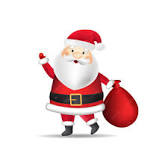 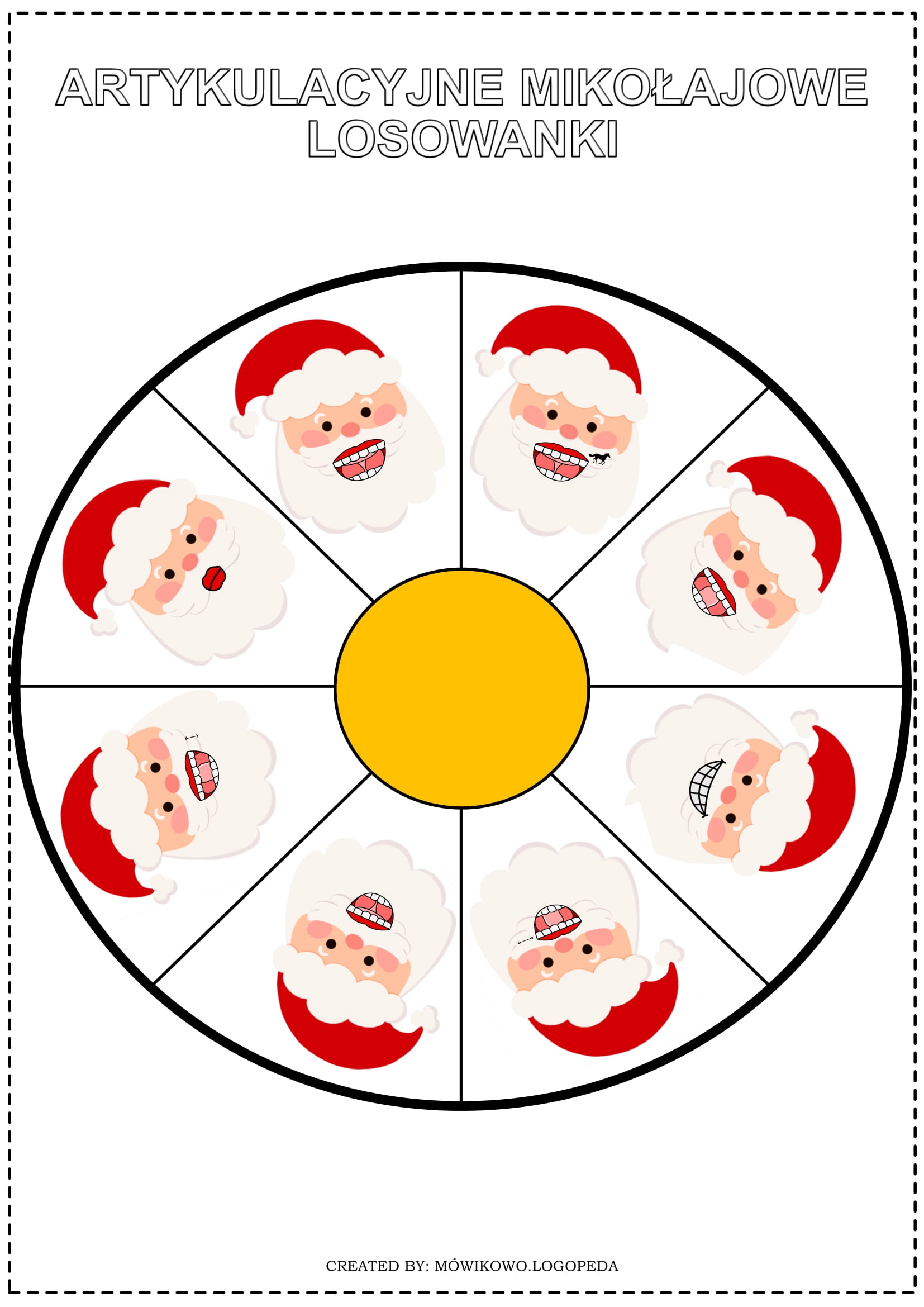 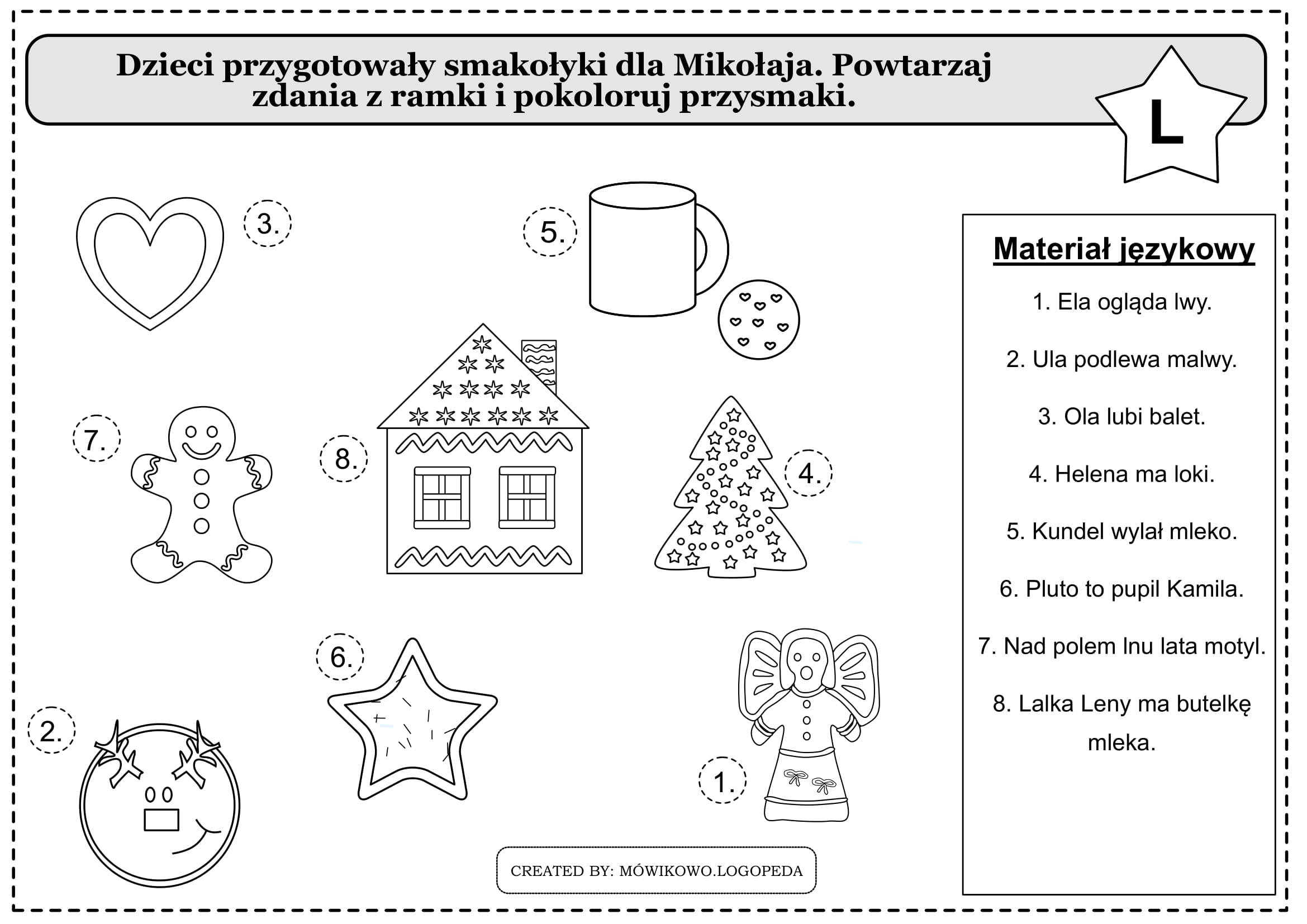 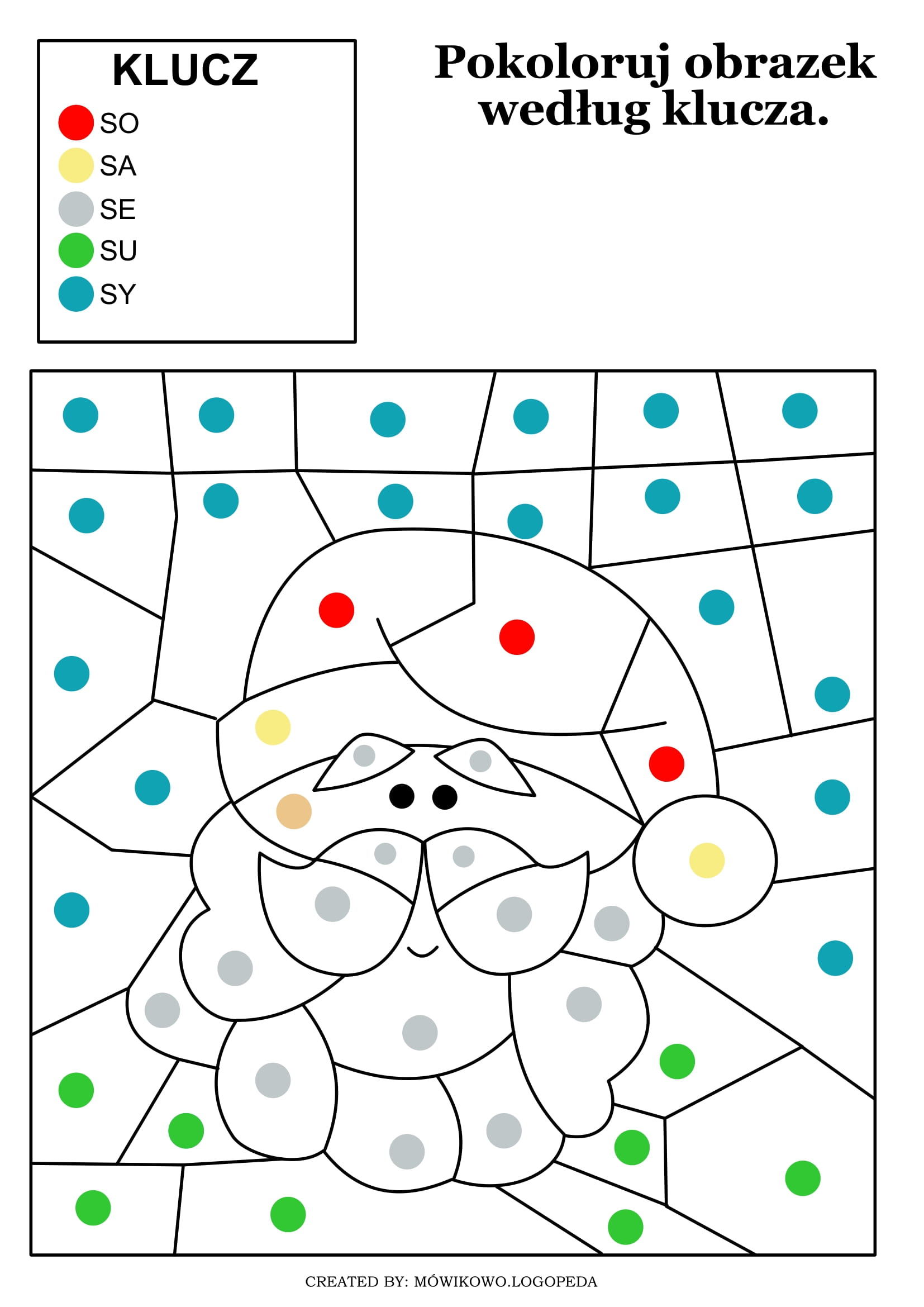 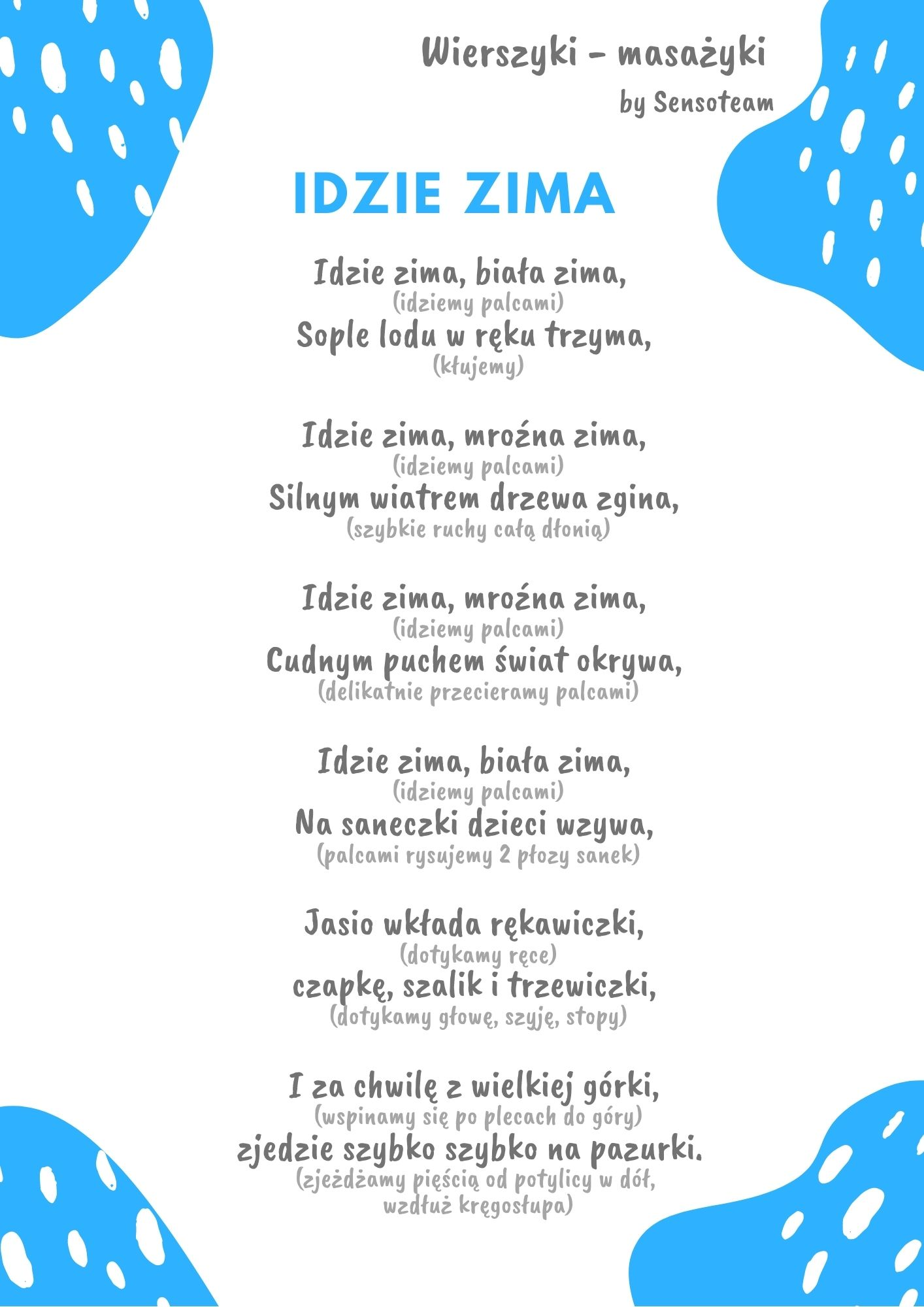 UDANYCH ĆWICZEŃ 